            РЕШЕНИЕ	         КАРАР№ 93                                                                          «15» мая 2023 г.О внесении изменений в решение Совета Большееловскогосельского поселения Елабужского муниципального района от 16.12.2022 года №74 «О бюджете Большееловского сельского поселения Елабужского муниципального района Республики Татарстан на 2023 год и на плановый период 2024 и 2025 годов»      В соответствии с Положением «О бюджетном процессе в Большееловском сельском поселении Елабужского муниципального района» и руководствуясь статьей 9 Бюджетного кодекса Российской Федерации, Совет Большееловского сельского поселенияРЕШИЛ:Внести в Решение Совета Большееловского сельского поселения от 16 декабря 2022 года № 74 «О бюджете Большееловского сельского поселения на 2023 год и на плановый период 2024 и 2025 годов» следующие изменения:в статье 1:в части 1в пункте 1 цифры «1 713,9» заменить цифрами «2 308,0»;в пункте 2 цифры «1 713,9» заменить цифрами «2 360,8»;в пункте 3 цифры «0,0» заменить цифрами «52,8».в части 3приложение 1 «Источники финансирования дефицита бюджета Большееловского сельского поселения Елабужского муниципального района Республики Татарстан на 2023 год» изложить в новой редакции;в статье 3:приложение 2 «Прогнозируемые объемы доходов бюджета Большееловского сельского поселения на 2023 год» изложить в новой редакции;в статье 4:в части 1приложение 3  «Ведомственная структура расходов бюджета Поселения на 2023 год» изложить в новой редакции;в части 2приложение 4 «Распределение бюджетных ассигнований бюджета Поселения по разделам, подразделам, целевым статьям (муниципальным программам и непрограммным направлениям деятельности), группам видов расходов классификации расходов бюджетов на 2023 год» изложить в новой редакции; в части 3приложение 5 «Распределение бюджетных ассигнований бюджета Поселения по целевым статьям (муниципальным программам и непрограммным направлениям деятельности), группам видов расходов, разделам, подразделам классификации расходов бюджетов на 2023 год» изложить в новой редакции; дополнить статьей 7 следующего содержания:«Утвердить объемы межбюджетных трансфертов, передаваемых из бюджета Большееловского сельского поселения Елабужского муниципального района Республики Татарстан в бюджет Елабужского муниципального района Республики Татарстан  на 2023 год в сумме 19,0 тыс. рублей с распределением согласно приложению 6 к настоящему Решению»;дополнить приложением  6  «Межбюджетные трансферты, передаваемые из бюджета Большееловского сельского поселения Елабужского муниципального района Республики Татарстан на 2023 год»;дополнить статьей 8 следующего содержания:«Учесть объемы межбюджетных трансфертов, передаваемых бюджетам поселений из бюджета Елабужского муниципального района Республики Татарстан на 2023 год в сумме 476,1 тыс. рублей с распределением согласно приложению 7 к настоящему Решению»;дополнить приложением 7 «Межбюджетные трансферты, передаваемые бюджетам поселений из бюджета Елабужского муниципального района Республики Татарстан на 2023 год»;5) статьи 7 – 10 считать статьями 9 – 12.Данное решение подлежит официальному опубликованию в средствах массовой информации.Председатель    						     А.И. МашановСОВЕТ БОЛЬШЕЕЛОВСКОГО СЕЛЬСКОГО ПОСЕЛЕНИЯ ЕЛАБУЖСКОГО МУНИЦИПАЛЬНОГОРАЙОНАРЕСПУБЛИКИ ТАТАРСТАН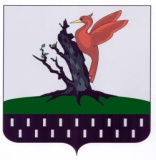 ТАТАРСТАН РЕСПУБЛИКАСЫАЛАБУГА  МУНИЦИПАЛЬРАЙОНЫ ОЛЫ ЕЛОВО АВЫЛ ҖИРЛЕГЕ  СОВЕТЫ